1. Contact InformationNOTE: By signing this application, applicant agrees that a non-refundable assessment fee of at least $500 USD may be charged for canceled applications.2. Manufacturing InformationNOTE: If multiple manufacturing facilities are used, attach a list of ALL manufacturing facilities.3. Testing InformationNOTE: The lab must send all test reports directly to BPI for accreditation purposes.4. Product InformationNOTE: BPI reserves the right to update certificate and/or product information based on eligibility for certification, lab test reports, and samples documentation.5. Product CategoriesNOTE: The following is a list of all categories currently in the BPI database.  Please select all relevant categories associated with the products covered by this application and formulation.6. Formulation NOTE: Provide full formulation including all ingredients (even those below 0.01%) from all suppliers using the table below as an example.  Include all base or finished ink colors, additives, coatings, etc.Please complete and submit a supplemental formulation spreadsheet to accommodate formulations with more than seven ingredients or to submit multiple formulations.NOTE: The final certificate will include the maximum thickness/grammage allowed by the corresponding disintegration test.7. Safety Data Sheets (SDS)NOTE: An SDS in English for each ingredient from each supplier listed in your formulation is required, even for recertifications and modifications. Please check this box to indicate that all Safety Data Sheets have been submitted with application.8. Sublicense InformationNOTE: Please refer to our Sublicense FAQ if you’re unsure whether a sublicense is required. Please check this box if you plan to sublicense to a company and brand other than your own.Name of Company(ies) to receive sublicense(s):  9. Product PhotosNOTE: A photo of your product(s) is required, even for recertifications. Please check this box to indicate that product photos have been submitted with application.10. Agreement and SignatureBy submitting this application, I affirm that the facts set forth in it are true and complete. Check this box to receive information from DIN CERTCO about certification in Europe.Please submit completed application and all supporting documents to your project manager.  If you haven’t been assigned a project manager, please send your paperwork to certification@bpiworld.org.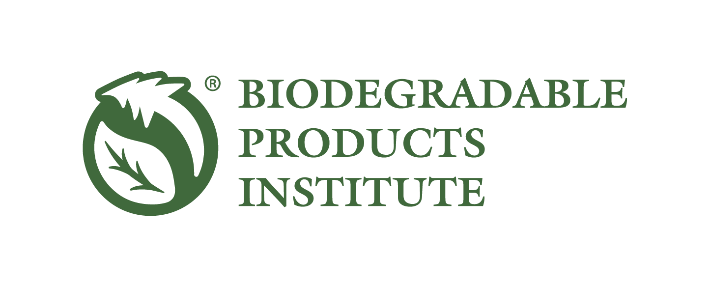 Application for
BPI CertificationDateApplication Type New Certification      Recertification*      Modification* *Number of Certificate Being Modified or Recertified: _____     Company/Corporate NameStreet AddressCity, State/Province, Country, Zip CodeCompany WebsiteContact NameContact PhoneContact EmailName of Billing/Invoice ContactBilling/Invoice AddressBilling/Invoice PhoneBilling/Invoice EmailBilling/Invoice FaxAlternate Corporate ContactsIs Applicant Company the Manufacturer? Yes      NoIf Applicant Company is the Manufacturer, do you sell product under your own brand or solely manufacture for others? Sell Product Under Own Brand     Only Manufacture for Others* Sell Product Under Own Brand AND Manufacture for Others**Sublicense Required – See Section 8 BelowManufacturing Facility NameManufacturing Facility LocationManufacturing Facility Mailing AddressName of Manufacturing Facility ContactManufacturing FacilityContact Phone & EmailName of BPI-Approved Lab, if selected, and tests already completedProduct Description Product Color(s)Desired Certificate Title (high level description of finished product type, e.g., Hot Cups, Resin, Coffee Pods)Desired Certificate Type(s) Resin      Component/Ingredient      ProductFor Product Certificate Types Only:How will the BPI Certification Mark be displayed on the product? Embossed      Etched      Printed Other (must specify): If printed, what color will be used to print the BPI Certification Mark?   Black      Green      White Other (must specify): (Please note that alternate print colors for the BPI Certification Mark are only considered on a case-by-case basis for one-color and two-color print scenarios, per page 11 of the BPI Certification Mark Usage Requirements.)If printed, are the inks cross-linked or is surface coverage 100% or greater?      Yes      No      Other (must specify): For Printed Products Only:List all ink colors printed on the product: Are the inks cross-linked, or is surface coverage 100% or greater?   Yes      No      Other: For Product Certificate Types Only:Will the product be individually wrapped? Yes      NoIf yes, please specify wrapper type: Do you intend to market/sell BPI-certified products in Mexico, Central and/or South America? Yes      NoIf yes, please list each country: Agriculture Growing Mediums      Mulch Films      Plant ContainersBags Bin Liners for Commercial Organics Collection      Coffee Bags Food Storage Bags      Kitchen Food Waste Bags Pet Waste Bags (For Canada Only)      Piping Bags      Produce Bags Resealable Bags      Retail Merchandise Bags (Food-Related Use) Yard Waste Bags     Components Adhesives      Coated Boards      Coated Papers      Coatings Coffee Pod Filters      Coffee Pod Lidding      Coffee Pod Rings Coffee Pods/Capsule Bodies      Containerboard      Extruded Sheets Filters      Flexible Bag Zipper Closures      Foam Trays      Inks Masterbatches      Netting      Non-Wovens      Paperboard Plasticizers      PVOH      Rollstock      Self-Adhesive Labels      Starches Tag Pins      Tea Bag Components      WaxesFoodservice Aprons      Bowls      Cheesecloth / Kitchen Twine      Clamshells Cleaning Wipes (Food-Related Use)      Cling Film      Coffee Cup Sleeves Coffee Filters      Coffee Pods      Condiment Packets      Containers Cup Carriers      Cups      Cutlery      Food and Beverage Filters Gloves (Food-Related Use)      Lids      Napkins Palm Leaf Foodservice Ware      Paper Towels (Food-Related Use) Pizza Boxes      Plates      Portion Cups      Soft Coffee Pods      Stirrers Straws      Tablecloths (Food-Related Use)      Take-Out Containers Tea Bags      Trays      Wooden Cutlery      WrapsMolded Fiber Bowls      Clamshells      Cups      Cutlery      Food Containers      Lids Pizza Boxes      Plates      Portion Cups      Produce Containers TraysPackaging Adhesive Labels      Bag Clips      Boxes Carton Liners (Food-Related Use)      Egg Shell Flats      Film Finished Food Packaging      Flexible Food Packaging Foam Packaging (Food-Related Use)      Food Trays Food Wraps (Home Use)      Packaging      Produce Containers Single-Use Wrappers (e.g., cutlery kits, straws, overwraps)Resins Blow Molding Resins      Extrusion Resins      Film Resins      Granulates Injection Molding Resins      Paper Resins      Sheet Resins Thermoforming ResinsSpecify Product Type If Not Listed Above:        Specify Product Type If Not Listed Above:        Ingredient Name/Trade NameIngredient Name/Trade NameSupplier NameBPI and/or DIN CERTCO Certificate #(list both if applicable)Dry Weight PercentageBioresin X123Bioresin X123XZPLA9879823423-9998Plasticizer AB999Plasticizer AB999A1Plastics0.5Agent 2200Agent 2200Scientific-Supplier0.5Corn Starch D100Corn Starch D100S Technology, Inc.0.7Black InkBlack InkBest Chemical0.1Red InkRed InkBest Chemical0.2TotalTotal100%Product Maximum Thickness in mm or μm (microns)Product Maximum Density/Grammage in grams per square meter (gsm or g/m2)Product Maximum Density/Grammage is the REQUIRED and determining measurement for bagasse, fiber, molded pulp, and paper products.For Components: Product Maximum Usage in percentage (%)Product Maximum Thickness in mm or μm (microns)Product Maximum Density/Grammage in grams per square meter (gsm or g/m2)Product Maximum Density/Grammage is the REQUIRED and determining measurement for bagasse, fiber, molded pulp, and paper products.For Components: Product Maximum Usage in percentage (%)4000 micronsProduct Maximum Thickness in mm or μm (microns)Product Maximum Density/Grammage in grams per square meter (gsm or g/m2)Product Maximum Density/Grammage is the REQUIRED and determining measurement for bagasse, fiber, molded pulp, and paper products.For Components: Product Maximum Usage in percentage (%)Product Maximum Thickness in mm or μm (microns)Product Maximum Density/Grammage in grams per square meter (gsm or g/m2)Product Maximum Density/Grammage is the REQUIRED and determining measurement for bagasse, fiber, molded pulp, and paper products.For Components: Product Maximum Usage in percentage (%)4000 micronsIngredient Name/Trade NameIngredient Name/Trade NameSupplier NameBPI and/or DIN CERTCO Certificate #(list both if applicable)Dry Weight PercentageTotalTotal100%Product Maximum Thickness in mm or μm (microns)Product Maximum Density/Grammage in grams per square meter (gsm or g/m2)Product Maximum Density/Grammage is the REQUIRED and determining measurement for bagasse, fiber, molded pulp, and paper products.For Components: Product Maximum Usage in percentage (%)Product Maximum Thickness in mm or μm (microns)Product Maximum Density/Grammage in grams per square meter (gsm or g/m2)Product Maximum Density/Grammage is the REQUIRED and determining measurement for bagasse, fiber, molded pulp, and paper products.For Components: Product Maximum Usage in percentage (%)Product Maximum Thickness in mm or μm (microns)Product Maximum Density/Grammage in grams per square meter (gsm or g/m2)Product Maximum Density/Grammage is the REQUIRED and determining measurement for bagasse, fiber, molded pulp, and paper products.For Components: Product Maximum Usage in percentage (%)Product Maximum Thickness in mm or μm (microns)Product Maximum Density/Grammage in grams per square meter (gsm or g/m2)Product Maximum Density/Grammage is the REQUIRED and determining measurement for bagasse, fiber, molded pulp, and paper products.For Components: Product Maximum Usage in percentage (%)Are processing aids (e.g., mold release sprays, release agents, slip agents) used in the manufacturing process? Yes      NoIf yes, please specify type: Name (printed)SignatureDate